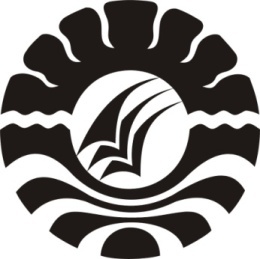 SKRIPSIPENGGUNAAN GEOBOARD DALAM PENGENALAN BANGUN DATAR UNTUK MENINGKATKAN HASIL BELAJAR PADA SISWA TUNA NETRA KELAS DASAR III SLB A YAPTI MAKASSAR NURHIDAYATJURUSAN PENDIDIKAN LUAR BIASAFAKULTAS ILMU PENDIDIKANUNIVERSITAS NEGERI MAKASSAR2017